СОВЕТ ДЕПУТАТОВ МУНИЦИПАЛЬНОГО ОБРАЗОВАНИЯ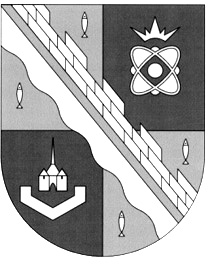 СОСНОВОБОРСКИЙ ГОРОДСКОЙ ОКРУГ ЛЕНИНГРАДСКОЙ ОБЛАСТИ(ЧЕТВЕРТЫЙ СОЗЫВ)Р Е Ш Е Н И Еот 28.03.2024 года  № 29Руководствуясь Указом Президента РФ от 25.01.2024 N 71 «О внесении изменений в некоторые акты Президента Российской Федерации», совет депутатов Сосновоборского городского округаР Е Ш И Л:1. Внести следующие изменения в «Положение о комиссии по соблюдению требований к служебному поведению лицами, замещающими муниципальные должности и урегулированию конфликта интересов в совете депутатов Сосновоборского городского округа» в новой редакции, утвержденное решением совета депутатов от 23.10.2020 года № 121 (с изменениями):1.1. пункт 1 изложить в новой редакции:«1. Настоящим Положением определяется порядок формирования и деятельности комиссии по соблюдению требований к служебному поведению лиц, замещающих муниципальные должности в совете депутатов и урегулированию конфликта интересов в совете депутатов Сосновоборского городского округа (далее – комиссия), образованной в совете депутатов муниципального образования Сосновоборский городской округ Ленинградской области (далее – городской округ) в соответствии с Федеральным законом от 25.12.2008 №273-ФЗ «О противодействии коррупции», Федеральным законом от 02.03.2007 №25-ФЗ «О муниципальной службе в Российской Федерации», Указом Президента Российской Федерации от 01.07.2010 №821 «О комиссиях по соблюдению требований к служебному поведению муниципальных служащих и урегулированию конфликта интересов», на основании статьи 7-1 областного закона Ленинградской области от 11.03.2008 № 14-оз «О правовом регулировании муниципальной службы в  Ленинградской области».»;1.2. пункт 3 изложить в новой редакции:«3. Основной задачей комиссии является содействие:а) в обеспечении соблюдения лицами, замещающими должности муниципальной службы (далее по тексту муниципальные  служащие) ограничений и запретов, требований о предотвращении или об урегулировании конфликта интересов, исполнения обязанностей, установленных Федеральным законом от 25 декабря 2008 г. N 273-ФЗ «О противодействии коррупции», другими федеральными законами в целях противодействия коррупции (далее – требования к служебному поведению и (или) требования об урегулировании конфликта интересов);б) в осуществлении мер по предупреждению коррупции.»;1.3. подпункты «д» и «е» пункта 14 изложить в новой редакции:«д) поступившее в соответствии с частью 4 статьи 12 Федерального закона от 25 декабря 2008 года N 273-ФЗ «О противодействии коррупции» и статьей 64.1. Трудового кодекса Российской Федерации в совет депутатов городского округа уведомление коммерческой или некоммерческой организации о заключении с гражданином, замещавшим должность муниципальной службы трудового или гражданско-правового договора на выполнение работ (оказание услуг), если отдельные функции муниципального управления данной организацией входили в его должностные (служебные) обязанности, исполняемые во время замещения должности в органе местного самоуправления Сосновоборского городского округа, при условии, что указанному гражданину комиссией ранее было отказано во вступлении в трудовые и гражданско-правовые отношения с данной организацией или, что вопрос о даче согласия такому гражданину на замещение им должности в коммерческой или некоммерческой организации либо на выполнение им работы на условиях гражданско-правового договора в коммерческой или некоммерческой организации комиссией не рассматривался.е) уведомление муниципального служащего о возникновении не зависящих от него обстоятельств, препятствующих соблюдению требований к служебному поведению и (или) требований об урегулировании конфликта интересов.»;1.4. пункт 18 изложить в новой редакции:«18. Уведомления, указанные в абзаце пятом подпункта «б» и подпункте «е» пункта 14 настоящего Положения, рассматриваются представителем аппарата совета депутатов, ответственным за работу по профилактике коррупционных и иных правонарушений (секретарем комиссии), который осуществляет подготовку мотивированных заключений по результатам рассмотрения уведомлений.»1.5. в пункте 20 слова «подпункте «д» пункта 14» заменить словами «подпунктах «д» и «е» пункта 14»;1.6. в подпункте «а» пункта 21 слова «подпункте «д» пункта 14» заменить словами «подпунктах «д» и «е» пункта 14»;1.7. подпункт «в» пункта 21 изложить в новой редакции:«в) мотивированный вывод по результатам предварительного рассмотрения обращений и уведомлений, указанных в абзацах втором и пятом подпункта «б», подпунктах «д» и «е» пункта 14 настоящего Положения, а также рекомендации для принятия одного из решений в соответствии с пунктами 32, 36, 37, 38 настоящего Положения или иного решения.»;1.8. пункт 25 изложить в новой редакции:«25. Уведомления, указанные в подпунктах «д» и «е» пункта 14 настоящего Положения, как правило, рассматриваются на очередном (плановом) заседании комиссии.»;1.9. пункт 26 изложить в новой редакции:«26. Заседание комиссии проводится, как правило, в присутствии служащего, в отношении которого рассматривается вопрос о соблюдении требований к служебному поведению и (или) требований об урегулировании конфликта интересов, или гражданина, замещавшего должность муниципальной службы. О намерении лично присутствовать на заседании комиссии служащий или гражданин указывает в обращении, заявлении или уведомлении, представляемых в соответствии с подпунктами «б» и «е» пункта 14 настоящего Положения.»;1.10. подпункт «а» пункта 27 изложить в новой редакции:«а) если в обращении, заявлении или уведомлении, предусмотренных подпунктами «б» и «е» пункта 14 настоящего Положения, не содержится указания о намерении служащего или гражданина лично присутствовать на заседании комиссии;»;1.11. дополнить пунктом 36_1 в следующей редакции:«36_1. По итогам рассмотрения вопроса, указанного в подпункте «е» пункта 14 настоящего Положения, комиссия принимает одно из следующих решений:а) признать наличие причинно-следственной связи между возникновением не зависящих от государственного служащего обстоятельств и невозможностью соблюдения им требований к служебному поведению и (или) требований об урегулировании конфликта интересов;б) признать отсутствие причинно-следственной связи между возникновением не зависящих от государственного служащего обстоятельств и невозможностью соблюдения им требований к служебному поведению и (или) требований об урегулировании конфликта интересов.»;1.12. пункт 37 изложить в новой редакции:«37. По итогам рассмотрения вопросов, указанных в подпунктах «а», «б», «г», «д» и «е»  пункта 14 настоящего Положения, и при наличии к тому оснований комиссия может принять иное решение, чем это предусмотрено пунктами 30 – 36 и 38 настоящего Положения.Основания и мотивы принятия такого решения должны быть отражены в протоколе заседания комиссии.»2. Настоящее решение вступает в силу со дня его официального обнародования.3. Настоящее решение официально обнародовать на электронном сайте городской газеты «Маяк»» в сети «Интернет».Заместитель председателя совета депутатовСосновоборского городского округа                                       А.А. ПавловГлава Сосновоборскогогородского округа                                                                       М.В. Воронков«О внесении изменений в «Положение о комиссии по соблюдению требований к служебному поведению лиц, замещающих муниципальные должности и урегулированию конфликта интересов в совете депутатов Сосновоборского городского округа»